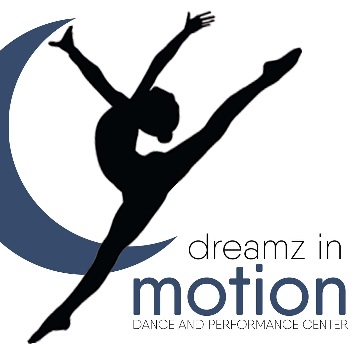 363 River St Springfield VT 802-885-3131                         Name of Student: ___________________________________________________Date of birth: _______________________________________________________Parent or legal guardian: _____________________________________________Address: ___________________________________________________________Email: _____________________________________________________________Emergency Contact: _________________________________________________Medical conditions/allergies:    ________________________________________I am interested in receiving Summer Program information? __________ Registering for:__________________________________________________________________________________________________________________________________________________________________________________________________________________________________________*Family discounts ARE available! *Liability and photo release forms will be signed if approved upon arrival of first class. 